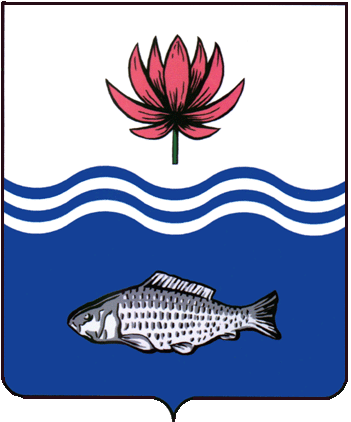 АДМИНИСТРАЦИЯ МО «ВОЛОДАРСКИЙ РАЙОН»АСТРАХАНСКОЙ ОБЛАСТИПОСТАНОВЛЕНИЕО создании комиссии по соблюдению требований к служебному поведению муниципальных служащихадминистрации муниципального образования«Володарский район» и урегулированиюконфликта интересовВ соответствии с Федеральным законом от 02.03.2007 № 25-ФЗ «О муниципальной службе в Российской Федерации», Федеральным законом от 25.12.2008 № 273-ФЗ «О противодействии коррупции», Федеральным законом от 03.12.2012 № 230-ФЗ «О контроле за соответствием расходов лиц, замещающих государственные должности, и иных лиц их доходам», пунктом 8 Указа Президента Российской Федерации от 01.07.2010 № 821 «О комиссиях по соблюдению требований к служебному поведению федеральных государственных служащих и урегулированию конфликта интересов», постановлением Губернатора Астраханской области от 15.10.2012 № 400 «О порядке образования комиссии по соблюдению требований к служебному поведению муниципальных служащих в Астраханской области и урегулированию конфликта интересов», Устава муниципального образования «Володарский район», в целях обеспечения соблюдения муниципальными служащими администрации муниципального образования «Володарский район» требований к служебному поведению и урегулированию конфликта интересов, администрация МО «Володарский район»:ПОСТАНОВЛЯЕТ:1.Образовать и утвердить комиссию по соблюдению требований к служебному поведению муниципальных служащих администрации муниципального образования «Володарский район» и урегулированию конфликта интересов  в следующем составе:-Прошунина Т.С. – и.о. заместителя главы администрации МО «Володарский район» по социальной политике, председатель комиссии; -Новиков В.Г. - помощник главы администрации МО «Володарский район», заместитель председателя;-Тюрина В.В. - старший инспектор организационного отдела администрации МО «Володарский район», секретарь комиссии.Члены комиссии: -Сахипова Л.Р. – и.о.начальника организационного отдела администрации МО «Володарский район»;-Ташев А.С. - начальник  отдела образования администрации МО «Володарский район»;-Медетов И.С. - председатель Общественной палаты Володарского района;-Искиндирова Р.С. - председатель Володарского Совета ветеранов (пенсионеров) войны, труда Вооруженных Сил и правоохранительных органов;-Мурзагалиева Х.К. - председатель объединения работодателей Володарского района;- Сейталиев К.Ш. – и.о. начальника правового отдела администрации МО «Володарский район»;- Кушмухамбетова З.Г. - начальник архивного отдела администрации МО «Володарский район»;  -Медетова Р.Т. - старший инспектор отдела учета, отчетности и исполнения бюджетов муниципальных образований финансово-экономического управления администрации МО «Володарский район».2.Сектору информационных технологий организационного отдела администрации МО «Володарский район» (Поддубнов) разместить настоящее постановление на сайте администрации МО «Володарский район».3.Настоящее постановление вступает в силу с момента его официального опубликования.4.Постановление администрации МО «Володарский район» № 53 от 20.01.2015г. считать утратившими силу.5.Контроль за исполнением настоящего постановления возложить на и.о. заместителя главы администрации МО «Володарский район» по социальной политике Прошунину Т.С. Главы администрации                                                         Х.Г. Исмухановот 15.02.2021 г.N 262